REPUBLIC OF KENYATHE LAND REGISTRATION ACTTHE LAND REGISTRATION (GENERAL) REGULATIONS, 2017Serial Number […..] for […] County*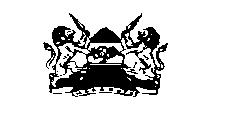 Certificate of TitleTITLE No……………………………………………………………………AREA……………………………………………………….HA (APPROX. )This is to certify that………………………………………………………………………………………………………………………………………………...………………………………………………………………………………...………………………………………………………………………………...………………………………………………………………………………...………………………………………………………………………………...is (are) now registered as the absolute proprietor(s) of the land comprised in the above-mentioned title, subject to the entries in the register relating to the land and such of the overriding interests set out in section 28 of the Land Registration Act as may for the time being subsist and affect the land.GIVEN under my hand and the seal of the………………… Land Registrythis………………….day of …………………………..………..,	20………………………………………………Registrar(To be completed only when the applicant has paid Kshs..................)*the Government Printer to include details as advisedSerial Number […..] for […] County*At the date stated on the front hereof, the following entries appeared in the register relating to the land:-PART B-PROPRIETORSHIP SECTIONPART C-ENCUMBRANCES SECTIONLand Registrar[P.T.O.](Heading as in Form LRA-1)Serial Number […..] for […] County*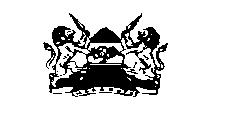 Certificate of Title...............................................................................................................................Form LRA 20(r. 31(1))EDITION:PART A- PROPERTY SECTIONPART A- PROPERTY SECTIONOPENED:REGISTRATION UNITNATURE OF TITLEEASEMENTS ETCEASEMENTS ETCREGISTRATION SECTIONREGISTRATION SECTIONABSOLUTEBLOCK NO.PARCEL NO.AREAHa.(APPROX.)CADASTRAL MAP SHEET NO.CADASTRAL MAP SHEET NO.CADASTRAL PLAN NO.CADASTRAL PLAN NO.USER:REMARKS:(providedetails of change ofuse or any restrictionthereof)ENTRYDATENAME OFADDRESS OFCONSIDERATISIGNATURE OF REGISTRARNO.REGISTEREDSERVICE INON ANDPROPRIETOR:KENYA:REMARKSNATIONALITY:NATIONAL ID No./PASSPORT No.:CERTIFICATE OFINCORPORATIONNo:ENTRYDATENATURE OFFURTHERSIGNATURE OFNO.ENCUMBRANCEPARTICULARSREGISTRAR